工程倫理-報導心得(第二次)標題：日月光汙染水！漁民怒衝　員工急拉鐵門班級：化材三甲學號：4A040044姓名：邱珮慈內文作者： 何正鳳 | TVBS – 2013年12月16日 下午7:29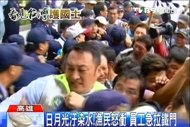 日月光汙染水！漁民怒衝　員工急拉鐵門抗議日月光，就連日月光員工的家長都忍不住，有將近百位漁民因為氣憤日月光排汙水破壞水質，可能也是造成這幾年近海魚獲大量減少的原因之一，今天漁民們帶著3大籃的魚頭到日月光廠區抗議，其中有些漁民的子女還是日月光的資深員工，儘管心情矛盾複雜，但是汙染環境事大，工作再找就有，有些漁民激動的要衝進日月光的公司內，和警方爆發拉扯衝突。
近百位漁民想要衝進日月光，警方強力阻擋幾乎要擋不住，有人朝大門丟水瓶，氣氛很火爆，日月光的員工見苗頭不對，趕快拉下鐵門。
漁民氣憤日月光毒害水質，這幾年來近海的魚越來越少，像這一位60幾歲的漁民大半人生都在捕魚，但是他的女兒卻是日月光的資深員工，這一趟來他的心情矛盾又複雜。漁民：「做電子的。」記者：「做幾年呀？」漁民：「做差不多20多年，如果影響到就叫她換工作。」
梓官漁會總幹事張漢雄：「都是作業員，一線的，工作受影響，不光侷限日月光有工作做，別家的公司也有呀，鴻海、積電。」
這一群漁民很多人戴著口罩、壓低帽緣，來抗議但又不想曝光，因為自己的子女就在領日月光的薪水，雖然創造了數千個就業機會，拉攏當地居民人心，但是卻排汙水毒害台灣，漁民們站在日月光廠區前，還是決定往前衝。資料來源http://tw.news.yahoo.com/%E6%97%A5%E6%9C%88%E5%85%89%E6%B1%99%E6%9F%93%E6%B0%B4-%E6%BC%81%E6%B0%91%E6%80%92%E8%A1%9D-%E5%93%A1%E5%B7%A5%E6%80%A5%E6%8B%89%E9%90%B5%E9%96%80-112900041.html心得：    高雄日月光排放廢水事件讓國人震撼的程度，恐怕不下於前一陣子假油事件，味全向大統買摻雜的混油欺騙社會大眾一般，都令人感到震驚。看到這則新聞時，心中是既無奈又悲憤，日月光排放廢水，汙染了我們的土地.不是意外,不是海嘯造成的,是人為的，他們賺了一輩子的錢，卻不知道”環保”二字，為了自己的利益，不惜犧牲了大地，造成生態上的污染也造成附近居民的遭受毒害，也讓附近的漁民無法再補魚，日月光排廢水破壞生態，雖然對這些漁民來說工作可以再找，但被破壞的生態卻可能花上百年的時間都救不回來。    我想更讓人震撼的是被勒令停業的他們，半年後就能復工了。對於累犯的企業，讓它這麼快就能復工真的好嗎? 6各月後勁就能恢復乾淨嗎?從假油事件到日月光張家偷排廢水汙染了我們的家園，不論是食安問題或是環保議題，都彰顯了一個共同現象，那就是大企業為了拉高毛利率，擠出利潤，不惜做出傷害民生健康、汙染環境、破壞生態的惡劣行徑，為富不仁形象，深深烙印在我們的心中。    希望大企業家們，在為了自己利益前，能為自己腳下所踩著的土地、還有周遭的人們、家人健康著想，不要總是為了一己利益，而毀了我們後代子孫所生長的環境，一時的利意毀了往後的大地，要恢復被破壞的生態，這不是一天、一個月就能完成的，保護生態環境是我們一輩子都在做的事，希望他們也能懂得參與其中，不再做傷害環境的兇手。. 
